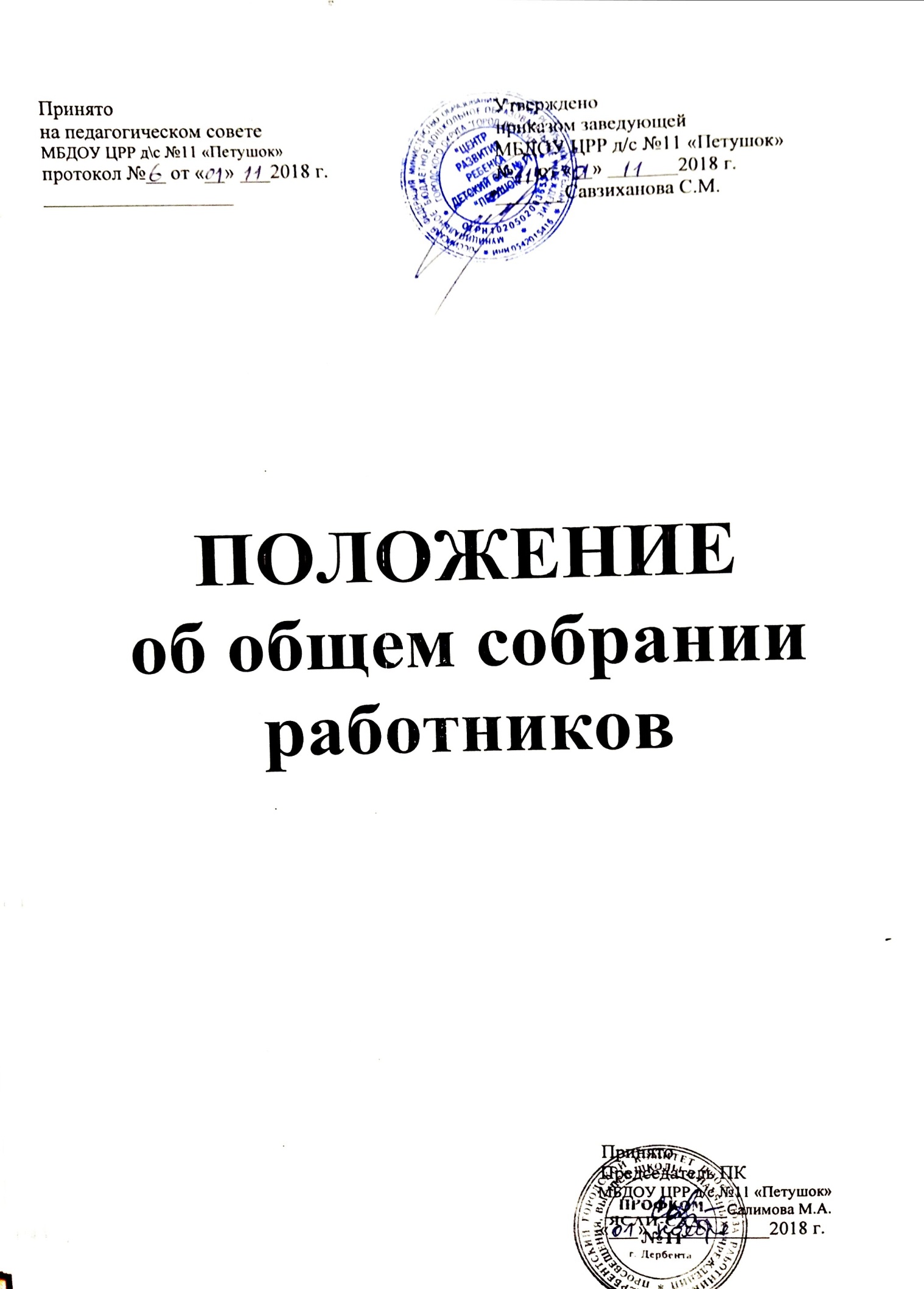 Общие положения1.1. Настоящее положение разработано в соответствии с Федеральным законом от 29.12.2012 № 273-ФЗ "Об образовании в Российской Федерации", Уставом МБДОУ «ЦРР д/с №11 «Петушок» (далее - ДОУ) и регламентирует деятельность Общего собрания работников ДОУ, являющегося одним из коллегиальных органов управления ДОУ.1.2. В своей деятельности Общее собрание работников ДОУ (далее – Общее собрание) руководствуется Конституцией Российской Федерации, Конвенцией ООН о правах ребенка, федеральным, региональным местным законодательством, актами органов местного самоуправления в области образования и социальной защиты, Уставом ДОУ и настоящим положением.1.3. Общее собрание представляет полномочия трудового коллектива.1.4. Общее собрание работает в тесном контакте с администрацией и иными органами самоуправления ДОУ, в соответствии с действующим законодательством, подзаконными нормативными актами и Уставом ДОУ.Задачи Общего собрания2.1. Общее собрание содействует осуществлению управленческих начал, развитию инициативы трудового коллектива.2.2. Общее собрание реализует право на самостоятельность Учреждения в решении вопросов, способствующих оптимальной организации образовательного процесса и финансово-хозяйственной деятельности.2.3.Общее собрание содействует расширению коллегиальных, демократических форм управления и воплощения в жизнь государственно-общественных принципов управления.Компетенция Общего собрания3.1. В компетенцию Общего собрания входит:- проведение работы по привлечению дополнительных финансовых и материально-технических ресурсов, установление порядка их использования;внесение предложений об организации сотрудничества ДОУ с другими образовательными и иными организациями социальной сферы, в том числе при реализации образовательных программ ДОУ и организации воспитательного процесса, досуговой деятельности;представление интересов учреждения в органах власти, других организациях и учреждениях;рассмотрение документов контрольно-надзорных органов о проверке деятельности ДОУ;заслушивание публичного доклада руководителя ДОУ, его обсуждение;принятие локальных актов ДОУ согласно Уставу, включая Правила внутреннего трудового распорядка организации; Кодекс профессиональной этики педагогических работников ДОУ;участие в разработке положений Коллективного договора.Организация деятельности Общего собрания4.1. В состав Общего собрания входят все работники ДОУ.4.2. На заседания Общего собрания могут быть приглашены представители Учредителя, общественных организаций, органов муниципального и государственного управления. Лица, приглашенные на собрание, пользуются правом совещательного голоса, могут вносить предложения и заявления, участвовать в обсуждении вопросов, находящихся в их компетенции.4.3. Руководство Общим собранием осуществляет Председатель, которым по должности является руководитель организации. Ведение протоколов Общего собрания осуществляется секретарем, который избирается на первом заседании Общего собрания сроком на один календарный год. Председатель и секретарь Общего собрания выполняют свои обязанности на общественных началах.4.4. Председатель Общего собрания:организует деятельность Общего собрания;информирует членов общего собрания о предстоящем заседании не менее чем за семь днейорганизует подготовку и проведение заседания дней до его проведенияопределяет повестку дня;контролирует выполнение решений.4.5. Общее собрание ДОУ собирается его Председателем по мере необходимости, но не реже двух раз в год.4.5. Деятельность Общего собрания осуществляется по принятому на учебный год плану.4.6. Общее собрание считается правомочным, если на нем присутствует не менее 50% членов трудового коллектива ДОУ.4.7. Решения Общего собрания принимаются открытым голосованием.4.8. Решения Общего собрания:считаются принятыми, если за них проголосовало не менее 2/3 присутствующих;являются правомочными, если на заседании присутствовало не менее 2/3 членов Общего собрания;после принятия носят рекомендательный характер, а после утверждения руководителем учреждения становятся обязательными для исполнения;доводятся до всего трудового коллектива учреждения не позднее, чем в течение пяти дней после прошедшего заседания.Ответственность Общего собрания5.1. Общее собрание несет ответственность:за выполнение, выполнение не в полном объеме или невыполнение закрепленных за ним задач;соответствие принимаемых решений законодательству Российской Федерации, подзаконным нормативным правовым актам, Уставу ДОУ.за компетентность принимаемых решений.Делопроизводство Общего собрания6.1. Заседания Общего собрания оформляются протоколом.6.2. В книге протоколов фиксируются:дата проведения;количественное присутствие (отсутствие) членов трудового коллектива;приглашенные (ФИО, должность);повестка дня;выступающие лица;ход обсуждения вопросов;предложения, рекомендации и замечания членов трудового коллектива и приглашенных лиц;решение.6.3. Протоколы подписываются председателем и секретарем Общего собрания.6.4. Нумерация протоколов ведется от начала учебного года.6.5. Книга протоколов Общего собрания нумеруется постранично, прошнуровывается, скрепляется подписью заведующего и печатью ДОУ.6.6. Книга протоколов Общего собрания хранится в делах ДОУ и передается по акту (при смене руководителя, передаче в архив).Заключительные положения7.1. Изменения и дополнения в настоящее положение вносятся Общим собранием и принимаются на его заседании.7.2. Положение действует до принятия нового положения, утвержденного на Общем собрании трудового коллектива в установленном порядке.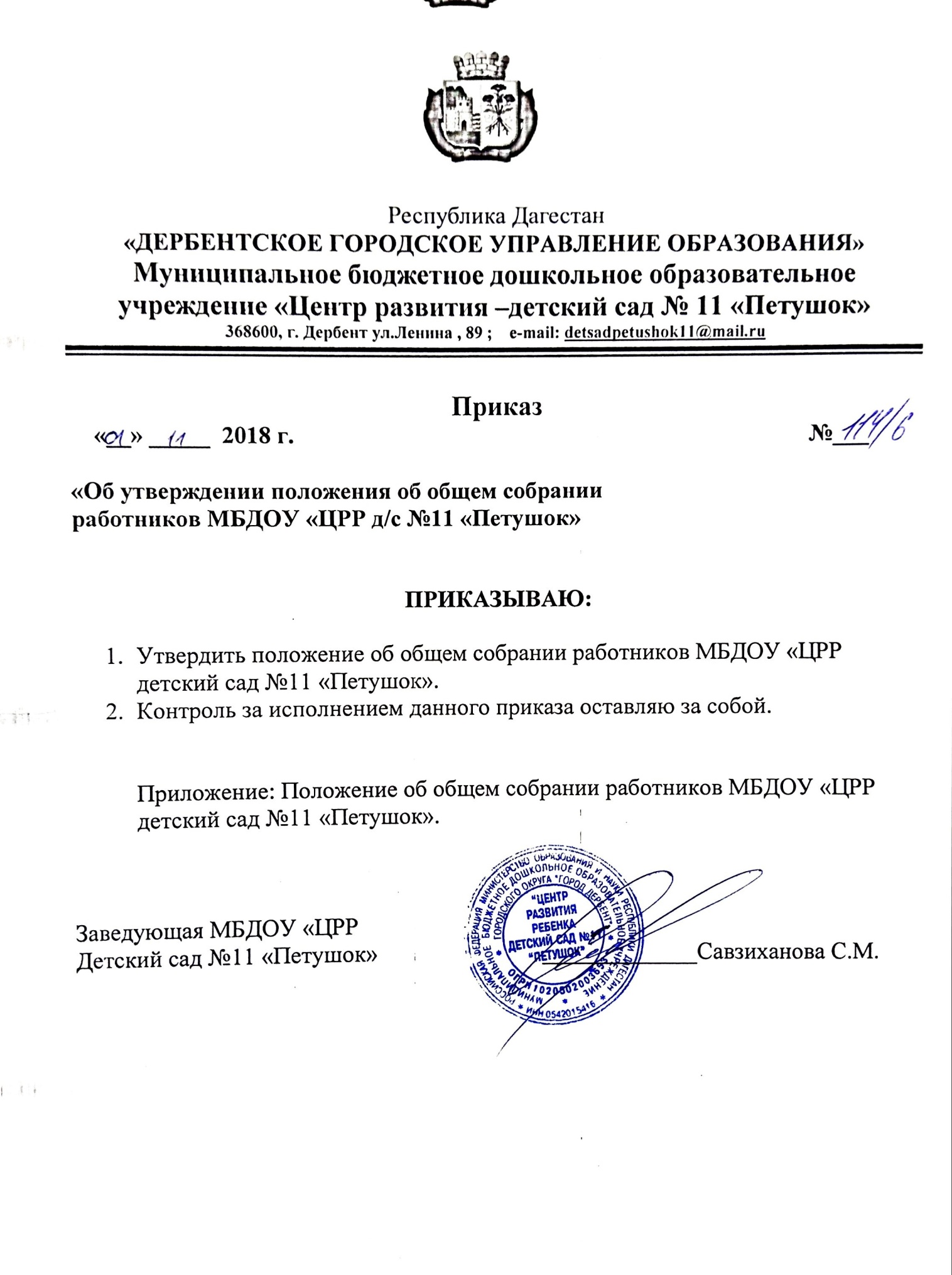 